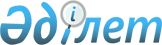 "2020-2022 жылдарға арналған Жаңақұрылыс ауылдық округінің бюджеті туралы" Арал аудандық мәслихатының 2019 жылғы 26 желтоқсандағы № 305 шешіміне өзгерістер енгізу туралы
					
			Мерзімі біткен
			
			
		
					Қызылорда облысы Арал аудандық мәслихатының 2020 жылғы 30 қыркүйектегі № 394 шешімі. Қызылорда облысының Әділет департаментінде 2020 жылғы 5 қазанда № 7681 болып тіркелді. Мерзімі біткендіктен қолданыс тоқтатылды
      "Қазақстан Республикасының Бюджет кодексі" Қазақстан Республикасының 2008 жылғы 4 желтоқсандағы кодексінің 109-1 бабына сәйкес Арал аудандық мәслихаты ШЕШІМ ҚАБЫЛДАДЫ:
      1. "2020-2022 жылдарға арналған Жаңақұрылыс ауылдық округінің бюджеті туралы" Арал аудандық мәслихатының 2019 жылғы 26 желтоқсандағы № 305 шешіміне (нормативтік құқықтық актілердің мемлекеттік тіркеу Тізілімінде 7170 нөмірімен тіркелген, 2020 жылғы 16 қаңтарда Қазақстан Республикасы нормативтік құқықтық актілердің эталондық бақылау банкінде жарияланған) мынадай өзгерістер енгізілсін:
      1-тармақ жаңа редакцияда жазылсын:
      "1. 2020-2022 жылдарға арналған Жаңақұрылыс ауылдық округінің бюджеті 1, 2 және 3- қосымшаларға сәйкес, оның ішінде 2020 жылға мынадай көлемдерде бекітілсін:
      1) кірістер – 69 451,6 мың теңге;
      салықтық түсімдер – 1 268 мың теңге;
      салықтық емес түсімдер – 29,6 мың
      негізгі капиталды сатудан түскен түсімдер – 0;
      трансферттер түсімдері – 68 154 мың теңге, оның ішінде субвенция 
      көлемі – 63 493 мың теңге;
      2) шығындар – 69 451,6 мың теңге;
      3) таза бюджеттік кредиттеу – 0;
      бюджеттік кредиттер – 0;
      бюджеттік кредиттерді өтеу – 0;
      4) қаржы активтерімен жасалатын операциялар бойынша сальдо – 0;
      қаржы активтерін сатып алу – 0;
      мемлекеттік қаржы активтерін сатудан түсетін түсімдер – 0;
      5) бюджет тапшылығы (профициті) – 0;
      6) бюджет тапшылығын қаржыландыру (профицитін пайдалану) – 0.".
      Аталған шешімнің 1 - қосымшасы осы шешімнің қосымшасына сәйкес жаңа редакцияда жазылсын.
      2. Осы шешім 2020 жылғы 1 қаңтардан бастап қолданысқа енгізіледі және ресми жариялауға жатады. Жаңақұрылыс ауылдық округінің 2020 жылға арналған бюджеті
					© 2012. Қазақстан Республикасы Әділет министрлігінің «Қазақстан Республикасының Заңнама және құқықтық ақпарат институты» ШЖҚ РМК
				
      Арал аудандық мәслихаты сессиясының төрағасы

Т. Бисембаев

      Арал аудандық мәслихатының хатшысы

Д. Мадинов
Арал аудандық мәслихатының2020 жылғы 30 қыркүйегі № 394шешіміне қосымшаАрал аудандық мәслихатының2019 жылғы "26" желтоқсандағы № 305шешіміне 1-қосымша
Санаты 
Санаты 
Санаты 
Санаты 
2020 жыл сомасы 
(мың теңге)
Сыныбы 
Сыныбы 
Сыныбы 
2020 жыл сомасы 
(мың теңге)
Ішкі сыныбы
Ішкі сыныбы
2020 жыл сомасы 
(мың теңге)
Атауы 
2020 жыл сомасы 
(мың теңге)
1
2
3
4
5
1. Кірістер
69 451,6
1
Салықтық түсімдер
1 268
01
Табыс салығы
4
2
Жеке табыс салығы
4
04
Меншiкке салынатын салықтар
1 264
1
Мүлiкке салынатын салықтар
5
3
Жер салығы
28
4
Көлік құралдарына салынатын салық
1 231
2
Салықтық емес түсімдер
29,6
06
Басқа да салықтық емес түсімдер
29,6
1
Басқа да салықтық емес түсімдер
29,6
4
Трансферттердің түсімдері
68 154
02
Мемлекеттiк басқарудың жоғары тұрған органдарынан түсетiн трансферттер
68 154
3
Аудандардың (облыстық маңызы бар қаланың) бюджетінен трансферттер
68 154
Функционалдық топ
Функционалдық топ
Функционалдық топ
Функционалдық топ
2020 жыл сомасы
Бюджеттік бағдарламалардың әкімшісі
Бюджеттік бағдарламалардың әкімшісі
Бюджеттік бағдарламалардың әкімшісі
2020 жыл сомасы
Бағдарлама 
Бағдарлама 
2020 жыл сомасы
Атауы 
2020 жыл сомасы
2. Шығындар
69 451,6
01
Жалпы сипаттағы мемлекеттік қызметтер
19 470
124
Аудандық маңызы бар қала, ауыл, кент, ауылдық округ әкімінің аппараты
19 470
001
Аудандық маңызы бар қала, ауыл, кент, ауылдық округ әкімінің қызметін қамтамасыз ету жөніндегі қызметтер
19 445
022
Мемлекеттік органның күрделі шығыстары
25
04
Білім беру
37 617
124
Аудандық маңызы бар қала, ауыл, кент, ауылдық округ әкімінің аппараты
37 617
004
Мектепке дейінгі тәрбиелеу және оқыту және мектепке дейінгі тәрбиелеу және оқыту ұйымдарында медициналық қызмет көрсетуді ұйымдастыру
37 617
05
Денсаулық сақтау 
193
124
Қаладағы аудан, аудандық маңызы бар қала, кент, ауыл, ауылдық округ әкімінің аппараты
193
002
Шұғыл жағдайларда сырқаты ауыр адамдарды дәрігерлік көмек көрсететін ең жақын денсаулық сақтау ұйымына дейін жеткізуді ұйымдастыру
193
07
Тұрғын үй-коммуналдық шаруашылық
2 048,6
124
Аудандық маңызы бар қала, ауыл, кент, ауылдық округ әкімінің аппараты
2 048,6
008
Елде мекендердегі көшелерді жарықтандыру
563
009
Елдi мекендердiң санитариясын қамтамасыз ету
210
011
Елді мекендерді абаттандыру мен көгалдандыру
1 275,6
08
Мәдениет, спорт, туризм және ақпараттық кеңістiк
10 123
124
Аудандық маңызы бар қала, ауыл, кент, ауылдық округ әкімінің аппараты
10 123
006
Жергілікті деңгейде мәдени-демалыс жұмысын қолдау
10 123
3. Таза бюджеттік кредит беру
0
Бюджеттік кредиттер
0
5
Бюджеттік кредиттерді өтеу
0
4. Қаржы активтерімен жасалатын операциялар бойынша сальдо
0
Қаржы активтерін сатып алу
0
5. Бюджет тапшылығы (профициті)
0
6. бюджет тапшылығын қаржыландыру (профицитін пайдалану)
0
8
Бюджет қаражаты қалдықтарының қозғалысы
0
1
Бюджет қаражатының бос қалдықтары
0
01
Бюджет қаражатының бос қалдықтары
0
2
Есепті кезең соңындағы бюджет қаражатының қалдықтары
0
01
Есепті кезеңнің соңындағы бюджет қаражатының қалдықтары
0